Aanvraag tot toevoeging van een geografische gegevensbron of geografische dienst aan de GDIAanvraag tot toevoeging van een geografische gegevensbron of geografische dienst aan de GDIAanvraag tot toevoeging van een geografische gegevensbron of geografische dienst aan de GDIAGIV-01-120425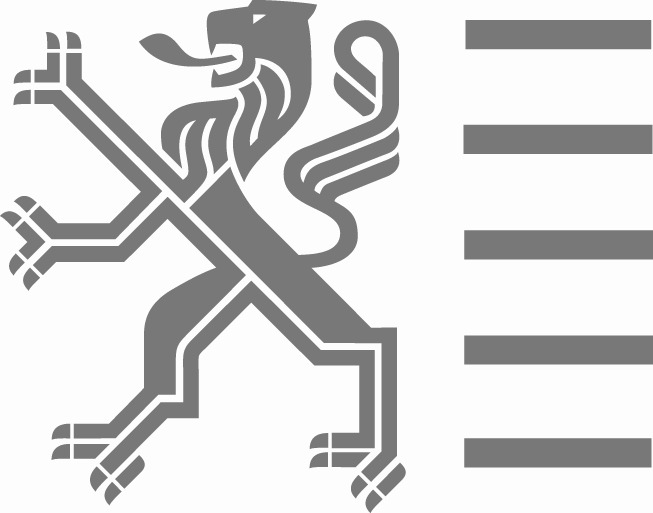 Agentschap voor Geografische Informatie VlaanderenGebroeders Van Eyckstraat 16, 9000 GENTTel. 09 261 52 00 – Fax 09 261 52 99E-mail: info@agiv.beWebsite: www.agiv.beAgentschap voor Geografische Informatie VlaanderenGebroeders Van Eyckstraat 16, 9000 GENTTel. 09 261 52 00 – Fax 09 261 52 99E-mail: info@agiv.beWebsite: www.agiv.beAgentschap voor Geografische Informatie VlaanderenGebroeders Van Eyckstraat 16, 9000 GENTTel. 09 261 52 00 – Fax 09 261 52 99E-mail: info@agiv.beWebsite: www.agiv.beIn te vullen door de 
behandelende afdelingontvangstdatumAgentschap voor Geografische Informatie VlaanderenGebroeders Van Eyckstraat 16, 9000 GENTTel. 09 261 52 00 – Fax 09 261 52 99E-mail: info@agiv.beWebsite: www.agiv.beAgentschap voor Geografische Informatie VlaanderenGebroeders Van Eyckstraat 16, 9000 GENTTel. 09 261 52 00 – Fax 09 261 52 99E-mail: info@agiv.beWebsite: www.agiv.beAgentschap voor Geografische Informatie VlaanderenGebroeders Van Eyckstraat 16, 9000 GENTTel. 09 261 52 00 – Fax 09 261 52 99E-mail: info@agiv.beWebsite: www.agiv.beAgentschap voor Geografische Informatie VlaanderenGebroeders Van Eyckstraat 16, 9000 GENTTel. 09 261 52 00 – Fax 09 261 52 99E-mail: info@agiv.beWebsite: www.agiv.beAgentschap voor Geografische Informatie VlaanderenGebroeders Van Eyckstraat 16, 9000 GENTTel. 09 261 52 00 – Fax 09 261 52 99E-mail: info@agiv.beWebsite: www.agiv.beAgentschap voor Geografische Informatie VlaanderenGebroeders Van Eyckstraat 16, 9000 GENTTel. 09 261 52 00 – Fax 09 261 52 99E-mail: info@agiv.beWebsite: www.agiv.beWaarvoor dient dit formulier?Met dit formulier kunt u een aanvraag indienen om een geografische gegevensbron of een geografische dienst te laten toevoegen aan de GDI.Wie vult dit formulier in?De vertegenwoordiger van de instelling die de toevoeging aanvraagt, vult dit formulier in. De rubrieken In te vullen door de stuurgroep GDI-Vlaanderen vult de stuurgroep in nadat u het formulier hebt ingediend.Waarvoor dient dit formulier?Met dit formulier kunt u een aanvraag indienen om een geografische gegevensbron of een geografische dienst te laten toevoegen aan de GDI.Wie vult dit formulier in?De vertegenwoordiger van de instelling die de toevoeging aanvraagt, vult dit formulier in. De rubrieken In te vullen door de stuurgroep GDI-Vlaanderen vult de stuurgroep in nadat u het formulier hebt ingediend.Waarvoor dient dit formulier?Met dit formulier kunt u een aanvraag indienen om een geografische gegevensbron of een geografische dienst te laten toevoegen aan de GDI.Wie vult dit formulier in?De vertegenwoordiger van de instelling die de toevoeging aanvraagt, vult dit formulier in. De rubrieken In te vullen door de stuurgroep GDI-Vlaanderen vult de stuurgroep in nadat u het formulier hebt ingediend.Waarvoor dient dit formulier?Met dit formulier kunt u een aanvraag indienen om een geografische gegevensbron of een geografische dienst te laten toevoegen aan de GDI.Wie vult dit formulier in?De vertegenwoordiger van de instelling die de toevoeging aanvraagt, vult dit formulier in. De rubrieken In te vullen door de stuurgroep GDI-Vlaanderen vult de stuurgroep in nadat u het formulier hebt ingediend.Waarvoor dient dit formulier?Met dit formulier kunt u een aanvraag indienen om een geografische gegevensbron of een geografische dienst te laten toevoegen aan de GDI.Wie vult dit formulier in?De vertegenwoordiger van de instelling die de toevoeging aanvraagt, vult dit formulier in. De rubrieken In te vullen door de stuurgroep GDI-Vlaanderen vult de stuurgroep in nadat u het formulier hebt ingediend.Gegevens van de aanvragerGegevens van de aanvragerGegevens van de aanvragerGegevens van de aanvragerGegevens van de aanvrager1Vul de gegevens van de aanvrager in.
Bij naam vermeldt u de naam van de instelling voluit.Vul de gegevens van de aanvrager in.
Bij naam vermeldt u de naam van de instelling voluit.Vul de gegevens van de aanvrager in.
Bij naam vermeldt u de naam van de instelling voluit.Vul de gegevens van de aanvrager in.
Bij naam vermeldt u de naam van de instelling voluit.Vul de gegevens van de aanvrager in.
Bij naam vermeldt u de naam van de instelling voluit.naam naam straat en nummer straat en nummer postnummer en gemeente postnummer en gemeente 2Vul de gegevens van de contactpersoon in.
De contactpersoon is de persoon die de aanvrager vertegenwoordigt bij de opvolging van de aanvraag tot toevoeging van een geografische gegevensbron of geografische dienst aan de GDI.Vul de gegevens van de contactpersoon in.
De contactpersoon is de persoon die de aanvrager vertegenwoordigt bij de opvolging van de aanvraag tot toevoeging van een geografische gegevensbron of geografische dienst aan de GDI.Vul de gegevens van de contactpersoon in.
De contactpersoon is de persoon die de aanvrager vertegenwoordigt bij de opvolging van de aanvraag tot toevoeging van een geografische gegevensbron of geografische dienst aan de GDI.Vul de gegevens van de contactpersoon in.
De contactpersoon is de persoon die de aanvrager vertegenwoordigt bij de opvolging van de aanvraag tot toevoeging van een geografische gegevensbron of geografische dienst aan de GDI.Vul de gegevens van de contactpersoon in.
De contactpersoon is de persoon die de aanvrager vertegenwoordigt bij de opvolging van de aanvraag tot toevoeging van een geografische gegevensbron of geografische dienst aan de GDI.voor- en achternaam voor- en achternaam e-mailadrese-mailadrestelefoonnummer telefoonnummer Gegevens van de gegevensbronGegevens van de gegevensbronGegevens van de gegevensbronGegevens van de gegevensbronGegevens van de gegevensbron3De gegevensbron is de bron van gegevens die gebruikt wordt voor de aanmaak van producten of die gehanteerd wordt door diensten.De gegevensbron is de bron van gegevens die gebruikt wordt voor de aanmaak van producten of die gehanteerd wordt door diensten.De gegevensbron is de bron van gegevens die gebruikt wordt voor de aanmaak van producten of die gehanteerd wordt door diensten.De gegevensbron is de bron van gegevens die gebruikt wordt voor de aanmaak van producten of die gehanteerd wordt door diensten.De gegevensbron is de bron van gegevens die gebruikt wordt voor de aanmaak van producten of die gehanteerd wordt door diensten.4Vul de gegevens van de gegevensbron in.
De korte benaming en de URL met of verwijzing naar metadata zijn optioneel. Bij datasetreeks vermeldt u de titel van productspecificaties of de datasetreeks waartoe de gegevensbron behoort. Als de gegevensbron niet tot een datasetreeks behoort, vermeldt u niet van toepassing.Vul de gegevens van de gegevensbron in.
De korte benaming en de URL met of verwijzing naar metadata zijn optioneel. Bij datasetreeks vermeldt u de titel van productspecificaties of de datasetreeks waartoe de gegevensbron behoort. Als de gegevensbron niet tot een datasetreeks behoort, vermeldt u niet van toepassing.Vul de gegevens van de gegevensbron in.
De korte benaming en de URL met of verwijzing naar metadata zijn optioneel. Bij datasetreeks vermeldt u de titel van productspecificaties of de datasetreeks waartoe de gegevensbron behoort. Als de gegevensbron niet tot een datasetreeks behoort, vermeldt u niet van toepassing.Vul de gegevens van de gegevensbron in.
De korte benaming en de URL met of verwijzing naar metadata zijn optioneel. Bij datasetreeks vermeldt u de titel van productspecificaties of de datasetreeks waartoe de gegevensbron behoort. Als de gegevensbron niet tot een datasetreeks behoort, vermeldt u niet van toepassing.Vul de gegevens van de gegevensbron in.
De korte benaming en de URL met of verwijzing naar metadata zijn optioneel. Bij datasetreeks vermeldt u de titel van productspecificaties of de datasetreeks waartoe de gegevensbron behoort. Als de gegevensbron niet tot een datasetreeks behoort, vermeldt u niet van toepassing.naam of titel  naam of titel  korte benaming korte benaming omschrijving of definitie omschrijving of definitie URL met of verwijzing naar metadata URL met of verwijzing naar metadata beheerder beheerder eigenaars eigenaars datasetreeks datasetreeks 5Op welke wijze kunnen gebruikers vastgestelde (vermeende) fouten in de gegevens melden?Op welke wijze kunnen gebruikers vastgestelde (vermeende) fouten in de gegevens melden?Op welke wijze kunnen gebruikers vastgestelde (vermeende) fouten in de gegevens melden?Op welke wijze kunnen gebruikers vastgestelde (vermeende) fouten in de gegevens melden?Op welke wijze kunnen gebruikers vastgestelde (vermeende) fouten in de gegevens melden?Gegevens van het product of de dienstGegevens van het product of de dienstGegevens van het product of de dienstGegevens van het product of de dienstGegevens van het product of de dienst6Vul de gegevens in van het product of de dienst.
Bij verdeler of aanbieder vermeldt u de naam van de instelling.Vul de gegevens in van het product of de dienst.
Bij verdeler of aanbieder vermeldt u de naam van de instelling.Vul de gegevens in van het product of de dienst.
Bij verdeler of aanbieder vermeldt u de naam van de instelling.Vul de gegevens in van het product of de dienst.
Bij verdeler of aanbieder vermeldt u de naam van de instelling.Vul de gegevens in van het product of de dienst.
Bij verdeler of aanbieder vermeldt u de naam van de instelling.naam of titel  naam of titel  omschrijving of definitie omschrijving of definitie URL met metadata URL met metadata verdeler of aanbieder verdeler of aanbieder 7Op welke wijze wordt het product of de dienst gedistribueerd?Vul een gecodeerde waarde van 1 tot en met 8 in, waarbij:
- 1: bulkoverdracht van geografische (en bijbehorende niet-geografische) bestanden;
- 2: bulkoverdracht van niet-geografische bestanden (zoals pdf);
- 3: synchrone cartografische raadpleegdienst (zoals WMS, WMTS)
- 4: synchrone overdrachtdienst (zoals WFS)
- 5: niet-OGC alfanumerieke, synchrone raadpleegdienst;
- 6: internetapplicatie waarmee informatie uit een gegevensbron interactief geraadpleegd kan worden;
- 7: databanksynchronisatie;
- 8: databankconnectie.Op welke wijze wordt het product of de dienst gedistribueerd?Vul een gecodeerde waarde van 1 tot en met 8 in, waarbij:
- 1: bulkoverdracht van geografische (en bijbehorende niet-geografische) bestanden;
- 2: bulkoverdracht van niet-geografische bestanden (zoals pdf);
- 3: synchrone cartografische raadpleegdienst (zoals WMS, WMTS)
- 4: synchrone overdrachtdienst (zoals WFS)
- 5: niet-OGC alfanumerieke, synchrone raadpleegdienst;
- 6: internetapplicatie waarmee informatie uit een gegevensbron interactief geraadpleegd kan worden;
- 7: databanksynchronisatie;
- 8: databankconnectie.Op welke wijze wordt het product of de dienst gedistribueerd?Vul een gecodeerde waarde van 1 tot en met 8 in, waarbij:
- 1: bulkoverdracht van geografische (en bijbehorende niet-geografische) bestanden;
- 2: bulkoverdracht van niet-geografische bestanden (zoals pdf);
- 3: synchrone cartografische raadpleegdienst (zoals WMS, WMTS)
- 4: synchrone overdrachtdienst (zoals WFS)
- 5: niet-OGC alfanumerieke, synchrone raadpleegdienst;
- 6: internetapplicatie waarmee informatie uit een gegevensbron interactief geraadpleegd kan worden;
- 7: databanksynchronisatie;
- 8: databankconnectie.Op welke wijze wordt het product of de dienst gedistribueerd?Vul een gecodeerde waarde van 1 tot en met 8 in, waarbij:
- 1: bulkoverdracht van geografische (en bijbehorende niet-geografische) bestanden;
- 2: bulkoverdracht van niet-geografische bestanden (zoals pdf);
- 3: synchrone cartografische raadpleegdienst (zoals WMS, WMTS)
- 4: synchrone overdrachtdienst (zoals WFS)
- 5: niet-OGC alfanumerieke, synchrone raadpleegdienst;
- 6: internetapplicatie waarmee informatie uit een gegevensbron interactief geraadpleegd kan worden;
- 7: databanksynchronisatie;
- 8: databankconnectie.Op welke wijze wordt het product of de dienst gedistribueerd?Vul een gecodeerde waarde van 1 tot en met 8 in, waarbij:
- 1: bulkoverdracht van geografische (en bijbehorende niet-geografische) bestanden;
- 2: bulkoverdracht van niet-geografische bestanden (zoals pdf);
- 3: synchrone cartografische raadpleegdienst (zoals WMS, WMTS)
- 4: synchrone overdrachtdienst (zoals WFS)
- 5: niet-OGC alfanumerieke, synchrone raadpleegdienst;
- 6: internetapplicatie waarmee informatie uit een gegevensbron interactief geraadpleegd kan worden;
- 7: databanksynchronisatie;
- 8: databankconnectie.8Wat is het distributiekanaal?Vermeld bijvoorbeeld de URL van het distributiekanaal, de downloadwebpagina, de service of de applicatie.Wat is het distributiekanaal?Vermeld bijvoorbeeld de URL van het distributiekanaal, de downloadwebpagina, de service of de applicatie.Wat is het distributiekanaal?Vermeld bijvoorbeeld de URL van het distributiekanaal, de downloadwebpagina, de service of de applicatie.Wat is het distributiekanaal?Vermeld bijvoorbeeld de URL van het distributiekanaal, de downloadwebpagina, de service of de applicatie.Wat is het distributiekanaal?Vermeld bijvoorbeeld de URL van het distributiekanaal, de downloadwebpagina, de service of de applicatie.9Omschrijf de wijze waarop de aanvraag van toegang tot het distributiekanaal ingediend moet worden.Vermeld daarbij ook de eventuele registratieverplichting voor deelnemers. Een mogelijke procedure is: download-URL met registratieverplichting en aanvraag van credentials. Registratie is dan noodzakelijk om performantieredenen.Omschrijf de wijze waarop de aanvraag van toegang tot het distributiekanaal ingediend moet worden.Vermeld daarbij ook de eventuele registratieverplichting voor deelnemers. Een mogelijke procedure is: download-URL met registratieverplichting en aanvraag van credentials. Registratie is dan noodzakelijk om performantieredenen.Omschrijf de wijze waarop de aanvraag van toegang tot het distributiekanaal ingediend moet worden.Vermeld daarbij ook de eventuele registratieverplichting voor deelnemers. Een mogelijke procedure is: download-URL met registratieverplichting en aanvraag van credentials. Registratie is dan noodzakelijk om performantieredenen.Omschrijf de wijze waarop de aanvraag van toegang tot het distributiekanaal ingediend moet worden.Vermeld daarbij ook de eventuele registratieverplichting voor deelnemers. Een mogelijke procedure is: download-URL met registratieverplichting en aanvraag van credentials. Registratie is dan noodzakelijk om performantieredenen.Omschrijf de wijze waarop de aanvraag van toegang tot het distributiekanaal ingediend moet worden.Vermeld daarbij ook de eventuele registratieverplichting voor deelnemers. Een mogelijke procedure is: download-URL met registratieverplichting en aanvraag van credentials. Registratie is dan noodzakelijk om performantieredenen.In te vullen door de stuurgroep GDI-VlaanderenIn te vullen door de stuurgroep GDI-VlaanderenIn te vullen door de stuurgroep GDI-VlaanderenIn te vullen door de stuurgroep GDI-VlaanderenIn te vullen door de stuurgroep GDI-VlaanderenuitspraakuitspraakGegevens van de regeling voor toegang en gebruik, exclusief hergebruikGegevens van de regeling voor toegang en gebruik, exclusief hergebruikGegevens van de regeling voor toegang en gebruik, exclusief hergebruikGegevens van de regeling voor toegang en gebruik, exclusief hergebruikGegevens van de regeling voor toegang en gebruik, exclusief hergebruik10Bevatten de gegevensbron of de afgeleide producten of diensten gevoelige informatie?Gevoelige informatie is informatie die risico’s inhoudt, bijvoorbeeld op het vlak van privacy, openbare veiligheid, defensie, nationale of internationale betrekkingen en rechtspleging, zodat de toegang tot en het gebruik van de informatie door instanties (deelnemers of niet-deelnemers aan GDI-Vlaanderen) bij gebruik voor het uitvoeren van taken van algemeen belang beperkt moet worden (cf. artikel 18 van het GDI-decreet).Bevatten de gegevensbron of de afgeleide producten of diensten gevoelige informatie?Gevoelige informatie is informatie die risico’s inhoudt, bijvoorbeeld op het vlak van privacy, openbare veiligheid, defensie, nationale of internationale betrekkingen en rechtspleging, zodat de toegang tot en het gebruik van de informatie door instanties (deelnemers of niet-deelnemers aan GDI-Vlaanderen) bij gebruik voor het uitvoeren van taken van algemeen belang beperkt moet worden (cf. artikel 18 van het GDI-decreet).Bevatten de gegevensbron of de afgeleide producten of diensten gevoelige informatie?Gevoelige informatie is informatie die risico’s inhoudt, bijvoorbeeld op het vlak van privacy, openbare veiligheid, defensie, nationale of internationale betrekkingen en rechtspleging, zodat de toegang tot en het gebruik van de informatie door instanties (deelnemers of niet-deelnemers aan GDI-Vlaanderen) bij gebruik voor het uitvoeren van taken van algemeen belang beperkt moet worden (cf. artikel 18 van het GDI-decreet).Bevatten de gegevensbron of de afgeleide producten of diensten gevoelige informatie?Gevoelige informatie is informatie die risico’s inhoudt, bijvoorbeeld op het vlak van privacy, openbare veiligheid, defensie, nationale of internationale betrekkingen en rechtspleging, zodat de toegang tot en het gebruik van de informatie door instanties (deelnemers of niet-deelnemers aan GDI-Vlaanderen) bij gebruik voor het uitvoeren van taken van algemeen belang beperkt moet worden (cf. artikel 18 van het GDI-decreet).Bevatten de gegevensbron of de afgeleide producten of diensten gevoelige informatie?Gevoelige informatie is informatie die risico’s inhoudt, bijvoorbeeld op het vlak van privacy, openbare veiligheid, defensie, nationale of internationale betrekkingen en rechtspleging, zodat de toegang tot en het gebruik van de informatie door instanties (deelnemers of niet-deelnemers aan GDI-Vlaanderen) bij gebruik voor het uitvoeren van taken van algemeen belang beperkt moet worden (cf. artikel 18 van het GDI-decreet).ja. Welke beperkingen van de toegang tot productinformatie of tot een dienst bij het gebruik ervan door een instantie voor het uitvoeren van taken van algemeen belang stelt u voor?Geef voor elk product of elke dienst een voorstel van beperkingen.ja. Welke beperkingen van de toegang tot productinformatie of tot een dienst bij het gebruik ervan door een instantie voor het uitvoeren van taken van algemeen belang stelt u voor?Geef voor elk product of elke dienst een voorstel van beperkingen.ja. Welke beperkingen van de toegang tot productinformatie of tot een dienst bij het gebruik ervan door een instantie voor het uitvoeren van taken van algemeen belang stelt u voor?Geef voor elk product of elke dienst een voorstel van beperkingen.ja. Welke beperkingen van de toegang tot productinformatie of tot een dienst bij het gebruik ervan door een instantie voor het uitvoeren van taken van algemeen belang stelt u voor?Geef voor elk product of elke dienst een voorstel van beperkingen.neeneeneeneeIn te vullen door de stuurgroep GDI-VlaanderenIn te vullen door de stuurgroep GDI-VlaanderenIn te vullen door de stuurgroep GDI-VlaanderenIn te vullen door de stuurgroep GDI-VlaanderenIn te vullen door de stuurgroep GDI-Vlaanderenuitspraak uitspraak 11Welke redenen hebt u om de toegang tot de productinformatie of de dienst te weigeren voor het publiek?Houd in uw antwoord rekening met de bepalingen van artikel 31 van het GDI-decreet. Als u de toegang tot de productinformatie of de dienst niet wilt weigeren, vermeldt u niet van toepassing.Welke redenen hebt u om de toegang tot de productinformatie of de dienst te weigeren voor het publiek?Houd in uw antwoord rekening met de bepalingen van artikel 31 van het GDI-decreet. Als u de toegang tot de productinformatie of de dienst niet wilt weigeren, vermeldt u niet van toepassing.Welke redenen hebt u om de toegang tot de productinformatie of de dienst te weigeren voor het publiek?Houd in uw antwoord rekening met de bepalingen van artikel 31 van het GDI-decreet. Als u de toegang tot de productinformatie of de dienst niet wilt weigeren, vermeldt u niet van toepassing.12In welke gevallen is bronvermelding vereist?Som de gevallen op en geef telkens aan welke bronvermelding vereist is, bijvoorbeeld geen bronvermelding vereist of vereiste bronvermelding: bron: GDI-Vlaanderen.In welke gevallen is bronvermelding vereist?Som de gevallen op en geef telkens aan welke bronvermelding vereist is, bijvoorbeeld geen bronvermelding vereist of vereiste bronvermelding: bron: GDI-Vlaanderen.In welke gevallen is bronvermelding vereist?Som de gevallen op en geef telkens aan welke bronvermelding vereist is, bijvoorbeeld geen bronvermelding vereist of vereiste bronvermelding: bron: GDI-Vlaanderen.13In welke gevallen gelden technische voorschriften of moeten voorwaarden opgelegd worden?Geef een voorstel van technische voorschriften die toegepast moeten worden bij de kennisgeving van de informatie door een instantie (deelnemer of niet-deelnemer aan GDI-Vlaanderen) bij het uitvoeren van taken van algemeen belang. Houd in uw antwoord rekening met de bepalingen van artikel 5 van het besluit van de Vlaamse Regering over toegang tot en gebruik van GDI door deelnemers en artikel 5 van het besluit van de Vlaamse Regering over toegang tot en gebruik van GDI door instanties, niet-deelnemers.
Als deze vraag niet van toepassing is, vermeldt u niet van toepassing.In welke gevallen gelden technische voorschriften of moeten voorwaarden opgelegd worden?Geef een voorstel van technische voorschriften die toegepast moeten worden bij de kennisgeving van de informatie door een instantie (deelnemer of niet-deelnemer aan GDI-Vlaanderen) bij het uitvoeren van taken van algemeen belang. Houd in uw antwoord rekening met de bepalingen van artikel 5 van het besluit van de Vlaamse Regering over toegang tot en gebruik van GDI door deelnemers en artikel 5 van het besluit van de Vlaamse Regering over toegang tot en gebruik van GDI door instanties, niet-deelnemers.
Als deze vraag niet van toepassing is, vermeldt u niet van toepassing.In welke gevallen gelden technische voorschriften of moeten voorwaarden opgelegd worden?Geef een voorstel van technische voorschriften die toegepast moeten worden bij de kennisgeving van de informatie door een instantie (deelnemer of niet-deelnemer aan GDI-Vlaanderen) bij het uitvoeren van taken van algemeen belang. Houd in uw antwoord rekening met de bepalingen van artikel 5 van het besluit van de Vlaamse Regering over toegang tot en gebruik van GDI door deelnemers en artikel 5 van het besluit van de Vlaamse Regering over toegang tot en gebruik van GDI door instanties, niet-deelnemers.
Als deze vraag niet van toepassing is, vermeldt u niet van toepassing.In te vullen door de stuurgroep GDI-VlaanderenIn te vullen door de stuurgroep GDI-VlaanderenIn te vullen door de stuurgroep GDI-Vlaanderenuitspraak uitspraak Gegevens van vergoedingen, exclusief vergoedingen voor hergebruikGegevens van vergoedingen, exclusief vergoedingen voor hergebruikGegevens van vergoedingen, exclusief vergoedingen voor hergebruik14Welke vergoeding wilt u aanrekenen aan instanties die geen deelnemer zijn aan GDI-Vlaanderen, voor het gebruik van de informatie bij het uitvoeren van taken van algemeen belang?Geef voor elk product of elke dienst de voorgestelde vergoeding en de berekeningswijze op.Welke vergoeding wilt u aanrekenen aan instanties die geen deelnemer zijn aan GDI-Vlaanderen, voor het gebruik van de informatie bij het uitvoeren van taken van algemeen belang?Geef voor elk product of elke dienst de voorgestelde vergoeding en de berekeningswijze op.Welke vergoeding wilt u aanrekenen aan instanties die geen deelnemer zijn aan GDI-Vlaanderen, voor het gebruik van de informatie bij het uitvoeren van taken van algemeen belang?Geef voor elk product of elke dienst de voorgestelde vergoeding en de berekeningswijze op.In te vullen door de stuurgroep GDI-VlaanderenIn te vullen door de stuurgroep GDI-VlaanderenIn te vullen door de stuurgroep GDI-Vlaanderenuitspraak uitspraak 15Welke vergoeding wilt u aanrekenen voor de toegang tot overdrachts- en verwerkingsdiensten voor het publiek voor gebruik in het kader van het decreet Openbaarheid van Bestuur?U kunt alleen marginale verstrekkingskosten aanrekenen.Welke vergoeding wilt u aanrekenen voor de toegang tot overdrachts- en verwerkingsdiensten voor het publiek voor gebruik in het kader van het decreet Openbaarheid van Bestuur?U kunt alleen marginale verstrekkingskosten aanrekenen.Welke vergoeding wilt u aanrekenen voor de toegang tot overdrachts- en verwerkingsdiensten voor het publiek voor gebruik in het kader van het decreet Openbaarheid van Bestuur?U kunt alleen marginale verstrekkingskosten aanrekenen.In te vullen door de stuurgroep GDI-VlaanderenIn te vullen door de stuurgroep GDI-VlaanderenIn te vullen door de stuurgroep GDI-Vlaanderenuitspraak uitspraak Gegevens van hergebruikGegevens van hergebruikGegevens van hergebruik16Is hergebruik toegestaan?Is hergebruik toegestaan?Is hergebruik toegestaan?ja ja nee nee (nog) niet beslist (nog) niet beslist 17Welke regelingen voor hergebruik gelden?Welke regelingen voor hergebruik gelden?Welke regelingen voor hergebruik gelden?OndertekeningOndertekeningOndertekeningOndertekeningOndertekeningOndertekeningOndertekeningOndertekeningOndertekeningOndertekeningOndertekeningOndertekeningOndertekening18Vul de onderstaande verklaring in.Vul de onderstaande verklaring in.Vul de onderstaande verklaring in.Vul de onderstaande verklaring in.Vul de onderstaande verklaring in.Vul de onderstaande verklaring in.Vul de onderstaande verklaring in.Vul de onderstaande verklaring in.Vul de onderstaande verklaring in.Vul de onderstaande verklaring in.Vul de onderstaande verklaring in.Vul de onderstaande verklaring in.Vul de onderstaande verklaring in.Ik bevestig dat alle gegevens in dit formulier naar waarheid zijn ingevuld.Ik bevestig dat alle gegevens in dit formulier naar waarheid zijn ingevuld.Ik bevestig dat alle gegevens in dit formulier naar waarheid zijn ingevuld.Ik bevestig dat alle gegevens in dit formulier naar waarheid zijn ingevuld.Ik bevestig dat alle gegevens in dit formulier naar waarheid zijn ingevuld.Ik bevestig dat alle gegevens in dit formulier naar waarheid zijn ingevuld.Ik bevestig dat alle gegevens in dit formulier naar waarheid zijn ingevuld.Ik bevestig dat alle gegevens in dit formulier naar waarheid zijn ingevuld.Ik bevestig dat alle gegevens in dit formulier naar waarheid zijn ingevuld.Ik bevestig dat alle gegevens in dit formulier naar waarheid zijn ingevuld.Ik bevestig dat alle gegevens in dit formulier naar waarheid zijn ingevuld.Ik bevestig dat alle gegevens in dit formulier naar waarheid zijn ingevuld.Ik bevestig dat alle gegevens in dit formulier naar waarheid zijn ingevuld.datum dagmaandjaarhandtekeningvoor- en achternaam functie 